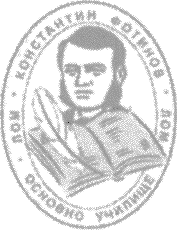 РЕГЛАМЕНТЗА ОРГАНИЗИРАНЕ И ПРОВЕЖДАНЕНА УЧЕНИЧЕСКИ КОНКУРСЗАЕСЕ, СТИХОТВОРЕНИЕ, РИСУНКА И ПРЕЗЕНТАЦИЯНА ТЕМА: „МОЕТО УЧИЛИЩЕ - МОЯТ СВЯТ“ОБЩИ ПОЛОЖЕНИЯ:Училището е мястото, където всяко дете и всеки млад човек учи и твори, общува и създава приятелства, открива света на науката, изкуството, спорта и човешките взаимоотношения. Участниците в конкурса имат изключителната възможност да разкрият своя свят - реален и въображаем, такъв, какъвто е или желаят той да бъде!Ученическият конкурс за стихотворение, есе, рисунка и презентация е посветен на 131- та годишнина от създаването на II ОУ „Константин Фотинов“- гр. Лом.ОРГАНИЗАТОРИ НА КОНКУРСА СА:II ОУ „КОНСТАНТИН ФОТИНОВ“ - ЛОМНЧ „ПОСТОЯНСТВО“ 1856 - ЛОМ	ИРЕГИОНАЛНО УПРАВЛЕНИЕ НА ОБРАЗОВАНИЕТО - МОНТАНАI.  ЦЕЛИ:Да стимулира развитието на детското творчество и да се даде възможност на учениците да покажат уменията си в литературата и изобразителното изкуство. Да провокира творческия потенциал на младите хора и уменията им да се себеизразяват със средствата на изкуството.Да стимулира и провокира въображението и творческите способности на младите хора.II. СТРУКТУРАКонкурсът се провежда в три раздела:1. Литература: поезия (стихотворение)проза (есе)2. Изобразително изкуство:рисунка, изпълнена в живописна, графична или смесена техника3. ПрезентацияIII. УЧАСТНИЦИВ конкурса могат да участват ученици от  I до VII клас, разпределени в две възрастови групи, от всички училища, школи и извънучилищни звена на територията на страната и чужбина:І  възрастова група - I - IV  клас ІІ  възрастова група - V - VII класIV.  РЕГЛАМЕНТ ЗА УЧАСТИЕ В РАЗДЕЛ „ЛИТЕРАТУРА“1. Всеки участник може да представи до две произведения в разделите „Поезия” и „Проза“. 2. В конкурса не се допускат творби, участвали в други такива изяви или публикувани вече в печатни и електронни  медии.3. Всяка творба трябва да съдържа следната информация:3.1. Име, презиме и фамилия на участника3.2. Населено място3.3. Училище, школа (извънучилищно звено)3.4. Клас, възраст3.5. Точен адрес и телефон за връзка3.6. Електронна поща3.7. Име на ръководителя и телефон за връзка с него4. Творбите за раздел „Поезия“ трябва да отговарят на следните технически изисквания:4.1. Обем  до две стандартни печатни страници.4.2. Шрифт  Times New Roman 124.3. Разредка на редове и абзаци 1,54.4. Подравняване: двустранно5. Изисквания към съдържанието:- Заглавието да насочва към темата- Да изразява лична позиция6. Творбите за раздел „Проза“ трябва да отговарят на следните технически изисквания:6.1. Обем  до четири стандартни печатни страници6.2. Шрифт Times New Roman 126.3. Разредка на редове и абзаци 1,56.4. Подравняване: двустранно7. Изисквания към изложението:7.1 Заглавието да насочва към темата7.2. Ясно и цялостно формулирана теза7.3. Показана собствена гледна точка и защитено лично мнение8. В срок до 08.04.2024 г. конкурсните творби трябва да се изпратят по един от следните начини: по електронен път на адрес: konstantin_fotinov@ou-fotinov.org, по Български пощи, чрез куриерски услуги  на адрес: град Лом п.к. 3600, общ. Лом, обл. Монтана, ул. „Хаджи Димитър“ №28 или на място във II ОУ „Константин Фотинов“ - град Лом.9. Творбите ще бъдат оценявани от компетентна комисия, която ще присъди по три награди (І, ІІ, III място) в отделните възрастови групи за всеки раздел на конкурса.10. Резултатите ще бъдат обявени на 08.05.2024 г. на сайта на II ОУ „Константин Фотинов“- гр. Лом: https://ou-fotinov.org/. 11. Отличените участници ще бъдат уведомени и ще получат наградите си лично или по пощата (за тяхна сметка).12. Изпращането на творби за конкурса означава, че участникът приема всички условия за включване в него. Творбите не се връщат и организаторите си запазват правото да ги използват за популяризиране на конкурса в печатните и електронните медии.V. РЕГЛАМЕНТ ЗА УЧАСТИЕ В РАЗДЕЛ „ИЗОБРАЗИТЕЛНО ИЗКУСТВО“1. Всеки участник може да изпрати една рисунка с препоръчителни размери 35/50см., като се използва свободно избрана техника: акварел, темперни бои, пастели, графити, флумастер, молив, колаж, без рамка и паспарту. Рисунката трябва да е оригинална и да е на автора.2. На гърба на всяка рисунка трябва да има следната информация:2.1. Име, презиме и фамилия на участника2.2. Населено място2.3. Училище, школа (извънучилищно звено)2.4. Клас, възраст2.5. Точен адрес и телефон за връзка 2.6 Електронна поща.2.7. Име на ръководителя и телефон за връзка с него3. В срок до 08.04.2024 г. конкурсните творби трябва да се изпратят на адрес: гр. Лом п.к.3600, общ. Лом, обл. Монтана, ул. „Хаджи Димитър“№ 28, II ОУ „Константин Фотинов“, за конкурса „Моето училище - моят свят“.4. Творбите ще бъдат оценени от компетентна комисия, която ще присъди по три награди (І, ІІ, III място) в отделните възрастови групи за всеки раздел на конкурса.5. Резултатите ще бъдат обявени на 08.05.2024 г. на сайта на II ОУ „Константин Фотинов“- гр. Лом: https://ou-fotinov.org/. 6. С наградените творби ще бъде организирана изложба в сградата на II ОУ „Константин Фотинов“- гр. Лом и във фоайето на областна администрация - Монтана.7. Отличените участници ще бъдат уведомени и ще получат наградите си лично или по пощата (за тяхна сметка).8. Изпращането на творби за конкурса означава, че участникът приема всички условия за включване в него. Творбите не се връщат и организаторите си запазват правото да ги използват за популяризиране на конкурса в печатните и електронните медии.VI. РЕГЛАМЕНТ ЗА УЧАСТИЕ В РАЗДЕЛ „ПРЕЗЕНТАЦИЯ“1. Всеки участник може да изпрати презентацията си на имейла на училището -организатор: konstantin_fotinov@ou-fotinov.org , като форматът не бива да надвишава 10 - 15 слайда. 2. Всяка творба трябва да бъде придружена със следната информация:2.1. Име, презиме и фамилия на участника2.2. Населено място2.3. Училище, школа (извънучилищно звено)2.4. Клас, възраст2.5. Точен адрес и телефон за връзка2.6. Електронна поща 2.7. Име на ръководителя и телефон за връзка с него3. В срок до 08.04.2024 г. конкурсните творби трябва да се изпратят по електронен път на адрес: konstantin_fotinov@ou-fotinov.org или на място във II ОУ „Константин Фотинов“ - адрес: гр. Лом, общ. Лом, обл. Монтана, ул. „Хаджи Димитър“ №28.4. Творбите ще бъдат оценени от компетентна комисия, която ще присъди по три награди (І, ІІ, III) в отделните възрастови групи за всеки раздел на конкурса. 5. Резултатите ще бъдат обявени на 08.05.2024 г. на сайта на II ОУ „Константин Фотинов“- гр. Лом.6. Отличените участници ще бъдат уведомени и ще получат наградите си лично или по пощата (за тяхна сметка). 7. Изпращането на творби за конкурса означава, че участникът приема всички условия за включване в него. Творбите не се връщат и организаторите си запазват правото да ги използват за популяризиране на конкурса в печатните и електронните медии.ЗА ДОПЪЛНИТЕЛНА ИНФОРМАЦИЯ:Маргарита Михайлова, старши учител по български език и литература, тел.: 0877 559 287 Петя Томова, старши учител по български език и литература, тел.: 0889 032 875  Емил Еленков, учител по КМИТ, тел.: 0879123990Даниела Константинова, ст. учител по изобразително изкуство, тел.: 0893612058